ВНИМАНИЕ! Работы, скопированные у других, скаченные, выполненные не самостоятельно, будут оцениваться на «2»ВНИМАНИЕ! Для получения отметок необходимо прислать ЭТОТ ДОКУМЕНТ с вписанными в соответствующие места ОТВЕТАМИ и ПРОГРАММАМИ (помечено зеленым). Имя файла должно содержать фамилию обучающегося. Дополнительно файлы с программами присылать НЕ НАДО. 08.05.2020. Урок 17-18.Тема «Циклические алгоритмы. Цикл с параметром. Решение задач»Теория1. Повторить данную тему в тетради по программированию.2. Прочитать §58.ПрактикаСоздать программы в Python для решения следующих задач и сами программы скопировать ниже после слова «Программа»:Задача 25. С клавиатуры вводится натуральное число n. Найти и вывести на экран произведение четных целых чисел от 1 до n: Программа:Задача 26. С клавиатуры вводится натуральное число n. Найти и вывести на экран следующую сумму: 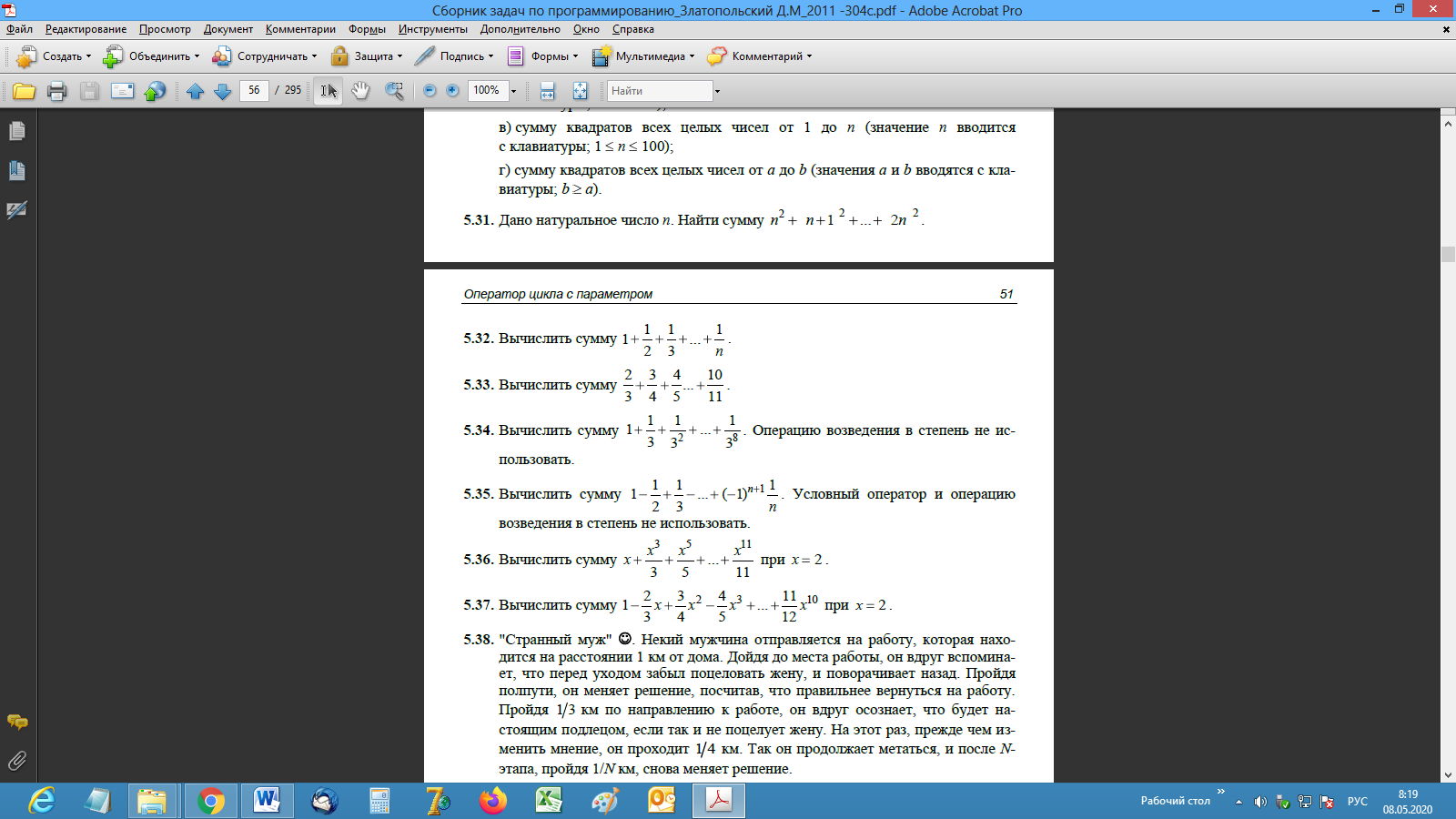 Программа:Задача 27. С клавиатуры вводится натуральное число n. Найти и вывести на экран среднее арифметическое четных чисел от 1 до n.Программа:Задача 28. С клавиатуры вводится натуральное число n. Найти и вывести на экран сумму чисел от 1 до n, делящихся на 3. Программа:Задача 29. С клавиатуры вводится натуральное число n. Найти и вывести на экран сумму чисел от 1 до n, делящихся на 2 и не делящихся на 4.Программа:Задача 30. С клавиатуры вводится натуральное число k – номер числа Фибоначчи. Найти и вывести на экран число Фибоначчи с номером k (Пояснение: 1, 1, 2, 3, 5, 8, 13, 21, 34… - это числа Фибоначчи, каждое следующее число получается сложением двух предыдущих. Все числа пронумерованы начиная с единицы)Программа: